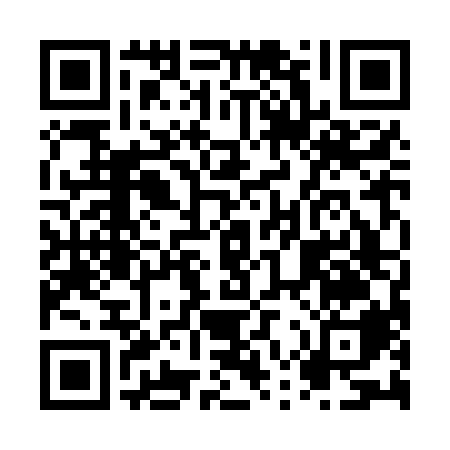 Prayer times for Meekatharra, AustraliaWed 1 May 2024 - Fri 31 May 2024High Latitude Method: NonePrayer Calculation Method: Muslim World LeagueAsar Calculation Method: ShafiPrayer times provided by https://www.salahtimes.comDateDayFajrSunriseDhuhrAsrMaghribIsha1Wed5:126:3012:033:135:366:502Thu5:126:3112:033:125:356:493Fri5:136:3112:033:125:346:484Sat5:136:3212:033:115:336:485Sun5:136:3312:033:105:336:476Mon5:146:3312:033:105:326:477Tue5:146:3412:033:095:316:468Wed5:156:3412:033:095:316:469Thu5:156:3512:033:085:306:4510Fri5:166:3512:023:085:296:4511Sat5:166:3612:023:075:296:4412Sun5:166:3612:023:075:286:4413Mon5:176:3712:023:075:286:4314Tue5:176:3712:023:065:276:4315Wed5:186:3812:023:065:276:4216Thu5:186:3812:023:055:266:4217Fri5:196:3912:023:055:266:4218Sat5:196:4012:033:055:256:4119Sun5:196:4012:033:045:256:4120Mon5:206:4112:033:045:246:4121Tue5:206:4112:033:045:246:4022Wed5:216:4212:033:035:246:4023Thu5:216:4212:033:035:236:4024Fri5:226:4312:033:035:236:4025Sat5:226:4312:033:035:236:3926Sun5:226:4412:033:025:226:3927Mon5:236:4412:033:025:226:3928Tue5:236:4512:033:025:226:3929Wed5:246:4512:043:025:226:3930Thu5:246:4612:043:025:216:3931Fri5:246:4612:043:025:216:38